Թվի մաս գտնելը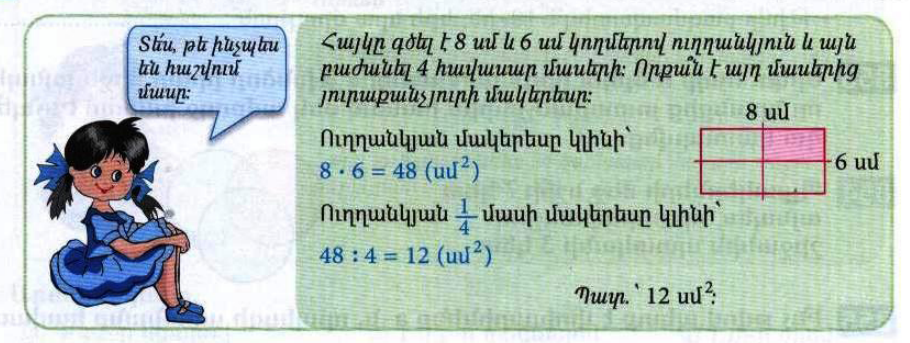 Թվի մաս գտնելը:  Օրինակ՝ 24-ի   մասը գտնելու համար․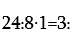 Դասարանական առաջադրանքներ 1․ Գտի՛ր թվի նշված մասը35-ի  մասը – 35։7=5, 5x1=5426-ի  մասը – 426:6=71, 71x1=71162-ի  մասը – 162:9=18, 18x1=182000-ի  մասը – 2000:10=200, 200x1=2002․ Հաշվի՛ր 360լ-ի   մասը – 360:12=30, 30x1=30510-ու   մասը – 510:17=30, 30x1=30480կմ-ի   մասը – 480:16=30, 30x1=303․ Ավտոմեքենան պետք է անցներ 240կմ ճանապարհ։ Ճանապարհի  մասն անցնելուց հետո քանի՞ կիլոմետր կմնա նրան դեռ անցնելու։ 240:3=80, 240-80=160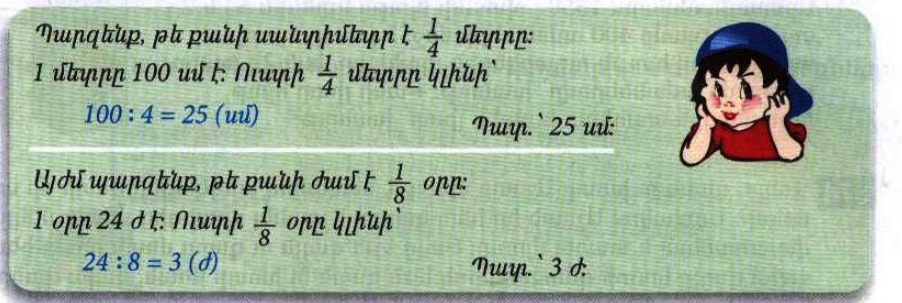 4․ Արտահայտի՛ր նշված միավորներով։  մ = 20 սմ մ = 5 սմ կմ = 40 մ կգ = 200 գ5․ Արտահայտի՛ր նշված միավորներով։ 2405 մլ  =  2 լ   405 մլ                                                                                                                           7006 մլ =   7լ   6մլ7041 մլ =7լ 41մլ 6․ Աննան 24 տետրի համար վճարեց 560դրամ ավելի, քան Անին՝ նույնպիսի 16 տետրի համար։ Արան որքա՞ն պետք է վճարեր 12 տետրի համար։ 24-16=8, 560:8=70, 12×70=8407․ Ջրավազանում կար 9600լ ջուր։ Այգին ջրելու համար պապիկն օգտագործեց այդ ջրի քառորդ մասը։ Որքա՞ն ջուր մնաց ջրավազանում։ 4x1=4, 9600:4=24008․ Ավտոբուսը 4ժ-ում անցավ 240կմ ճանապարհ։ Ավտոմեքենան այդ նույն ճանապարհը քանի՞ ժամում կանցնի, թե գնա ավտոբուսից 20կմ/ժ –ով արագ։Տնային առաջադրանքներ1․ Գտի՛ր թվի նշված մասը30-ի    մասը: - 30:2=15, 15x1=15     164-ի   մասը: = 164=4=41, 41x1=41      3000-ի    մասը: 3000:100=302․ Հաշվի՛ր 240կգ-ի   մասը – 240:5=48, 48x1=48420դրամի   մասը – 420:6=70, 70x1=7018ժ-ի   մասը – 18:3=6, 6x1=63․ Աննան գնել էր 800գ կարագ, որի  մասն օգտագործեց թխվածքի համար։ Որքա՞ն կարագ նա օգտագործեց թխվածքի համար։ 800:5=160, 160x1=1604․ Արտահայտի՛ր նշված միավորներով։  տ = 125կգ ց = 25կգ ր = 12վ ժ = 3ր օր = 2ժ 5․ Արտահայտի՛ր նշված միավորներով։ 3160դմ=316մ 6դմ5050սմ=50մ 50սմ6007սմ=60մ 7սմ6․ 20լ բենզինն արժե 9600դրամ։ Որքա՞ն պետք է վճարել ավտոմեքենայի բաքը 35լ բենզին լցնելու համար։ 9600:20=480, 35×480=16 8007․ Աննայի մտապահած թվի և 145-ի գումարը 6 անգամ մեծ է 62-ից։ ո՞ր թիվն է մտապահել Աննան։ 6×62=372, 372-145=227, 227+145=372